Класове и обектиПрез последните няколко десетилетия програмирането и информатиката като цяло претърпяват невероятно развитие и се появяват концепции, които променят изцяло начина, по който се изграждат програми. Точно такава радикална идея въвежда обектно-ориентираното програмиране (ООП). Ще изложим кратко въведение в принципите на ООП и понятията, които се използват в него. Като начало ще обясним какво представляват класовете и обектите. Тези две понятия стоят в основата на ООП и са неразделна част от ежедневието на почти всеки съвременен програмист.Какво е обектно-ориентирано програмиране?Обектно-ориентираното програмиране е модел на програмиране, който използва обекти и техните взаимодействия за изграждането на компютърни програми. По този начин се постига лесен за разбиране, опростен модел на предметната област, който дава възможност на програмиста интуитивно (чрез проста логика) да решава много от задачите, които възникват в реалния свят.Засега няма да навлизаме в детайли за това какви са целите и предимствата на ООП, както и да обясняваме подробно принципите при изграждане на йерархии от класове и обекти. Ще вмъкнем само, че програмните техники на ООП често включват капсулация, модулност, полиморфизъм и наследяване. Тези техники са извън целите на настоящата тема, затова ще ги разгледаме по-късно в главата "Принципи на обектно-ориентираното програмиране". Сега ще се спрем на обектите като основно понятие в ООП.Какво е обект?Ще въведем понятието обект в контекста на ООП. Софтуерните обекти моделират обекти от реалния свят или абстрактни концепции (които също разглеждаме като обекти).Примери за реални обекти са хора, коли, стоки, покупки и т.н. Абстрактните обекти са понятия в някоя предметна област, които се налага да моделираме и използваме в компютърна програма. Примери за абстрактни обекти са структурите от данни стек, опашка, списък и дърво. Те не са предмет на настоящата тема, но ще ги разгледаме в детайли в следващите теми.В обектите от реалния свят (също и в абстрактните обекти) могат да се отделят следните две групи техни характеристики:-     Състояния (states) – това са характеристики на обекта, които по някакъв начин го определят и описват по принцип или в конкретен момент.-     Поведения (behaviors) – това са специфични характерни действия, които обектът може да извършва.Нека за пример вземем обектът от реалния свят "куче". Състояния на кучето могат да бъдат "име", "цвят на козината" и "порода", а негови поведения – "лаене", "седене" и "ходене".Обектите в ООП обединяват данни и средствата за тяхната обработка в едно цяло. Те съответстват на обектите от реалния свят и съдържат в себе си данни и действия:-     Член-данни (data members) – представляват променливи, вградени в обектите, които описват състоянията им.-     Методи (methods) – вече сме ги разглеждали в детайли. Те са инструментът за изграждане на поведението на обектите.Какво е клас?Класът дефинира абстрактните характеристики на даден обект. Той е план или шаблон, чрез който се описва природата на нещо (някакъв обект). Класовете са градивните елементи на ООП и са неразделно свързани с обектите. Нещо повече, всеки обект е представител на точно един клас.Ще дадем пример за клас и обект, който е негов представител. Нека имаме клас Dog и обект Lassie, който е представител на класа Dog (казваме още обект от тип Dog). Класът Dog описва характеристиките на всички кучета, докато Lassie е конкретно куче.Класовете предоставят модулност и структурност на обектно-ориентираните програми. Техните характеристики трябва да са смислени в общ контекст, така че да могат да бъдат разбрани и от хора, които са запознати с проблемната област, без да са програмисти. Например, не може класът Dog да има характеристика "RAM памет" поради простата причина, че в контекста на този клас такава характеристика няма смисъл.Класове, атрибути и поведениеКласът дефинира характеристиките на даден обект (които ще наричаме атрибути) и неговото поведение (действията, които обектът може да извършва). Атрибутите на класа се дефинират като собствени променливи в тялото му (наречени член-променливи). Поведението на обектите се моделира чрез дефиниция на методи в класовете.Ще илюстрираме казаното дотук като дадем пример за реална дефиниция на клас. Нека се върнем отново на примера с кучето, който вече дадохме по-горе. Искаме да дефинираме клас Dog, който моделира реалният обект "куче". Класът ще включва характеристики, общи за всички кучета (като порода и цвят на козината), а също и характерно за кучетата поведение (като лаене, седене, ходене). В такъв случай ще имаме атрибути breed и furColor, а поведението ще бъде имплементирано чрез методите Bark(), Sit() и Walk().Обектите – инстанции на класоветеОт казаното дотук знаем, че всеки обект е представител на точно един клас и е създаден по шаблона на този клас. Създаването на обект от вече дефиниран клас наричаме инстанциране (instantiation). Инстанция (instance) е фактическият обект, който се създава от класа по време на изпълнение на програмата.Всеки обект е инстанция на конкретен клас. Тази инстанция се характеризира със състояние (state) – множество от стойности, асоциирани с атрибутите на класа.В контекста на така въведените понятия, обектът се състои от две неща: моментното състояние и поведението, дефинирано в класа на обекта. Състоянието е специфично за инстанцията (обекта), но поведението е общо за всички обекти, които са представители на този клас.Класове в C#До момента разгледахме някои общи характеристики на ООП. Голяма част от съвременните езици за програмиране са обектно-ориентирани. Всеки от тях има известни особености при работата с класове и обекти. В настоящата книга ще се спрем само на един от тези езици – C#. Хубаво е да знаем, че знанията за ООП в C# ще бъдат от полза на читателя без значение кой обектно-ориентиран език използва в практиката, тъй като ООП е фундаментална концепция в програмирането, използвана от почти всички съвременни езици за програмиране.Какво представляват класовете в C#?Класът в C# се дефинира чрез ключовата дума class, последвана от идентификатор (име) на класа и съвкупност от член-данни и методи, обособени в собствен блок код.Класовете в C# могат да съдържат следните елементи:-     Полета (fields) – член-променливи от определен тип;-     Свойства (properties) – това са специален вид елементи, които разширяват функционалността на полетата като дават възможност за допълнителна обработка на данните при извличането и записването им в полетата от класа. Ще се спрем по-подробно на тях в темата "Дефиниране на класове";-     Методи – реализират манипулацията на данните.Примерен класЩе дадем пример за прост клас в C#, който съдържа изброените елементи. Класът Cat моделира реалния обект "котка" и притежава свойствата име и цвят. Посоченият клас дефинира няколко полета, свойства и методи, които по-късно ще използваме наготово. Следва дефиницията на класа (засега няма да разглеждаме в детайли дефиницията на класовете – ще обърнем специално внимание на това в главата "Дефиниране на класове"):Примерният клас Cat дефинира свойствата Name и Color, които пазят стойността си в скритите (private) полетата name и color. Допълнително са дефинирани два конструктора за създаване на инстанции от класа Cat съответно без и със параметри и метод на класа SayMiau().След като примерният клас е дефиниран, можем вече да го използваме, например по следния начин:Ако изпълним примера, ще получим следния резултат:Видяхме прост пример за дефиниране и използване на класове, а в секцията "Създаване и използване на обекти" ще обясним в подробности как се създават обекти, как се достъпват свойствата им и как се извикват методите им и това ще ни позволи да разберем как точно работи примерът.Системни класовеИзвикването на метода Console.WriteLine(…) на класа System.Console е пример за употребата на системен клас в C#. Системни наричаме класовете, дефинирани в стандартните библиотеки за изграждане на приложения със C# (или друг език за програмиране). Те могат да се използват във всички наши .NET приложения (в частност тези, които са написани на C#). Такива са например класовете String, Environment и Math, които ще разгледаме малко по-късно.Важно е да се знае, че имплементацията на логиката в класовете е капсулирана (скрита) вътре в тях. За програмиста е от значение какво правят методите, а не как го правят и за това голяма част от класовете не е публично достъпна (public). При системните класове имплементацията често пъти дори изобщо не е достъпна за програмиста. По този начин се създават нива на абстракция, което е един от основните принципи в ООП.Ще обърнем специално внимание на системните класове малко по-късно. Сега е време да се запознаем със създаването и използването на обекти в програмите.Създаване и използване на обектиЗасега ще се фокусираме върху създаването и използването на обекти в нашите програми. Ще работим с вече дефинирани класове и ней-вече със системните класове от .NET Framework. Особеностите при дефинирането на наши собствени класове ще разгледаме по-късно в темата "Дефиниране на класове".Създаване и освобождаване на обектиСъздаването на обекти от предварително дефинирани класове по време на изпълнението на програмата става чрез оператора new. Новосъздаденият обект обикновено се присвоява на променлива от тип, съвпадащ с класа на обекта (това, обаче, не е задължително - вижте глава "Принципи на обектно-ориентираното програмиране"). Ще отбележим, че при това присвояване същинският обект не се копира, а в променливата се записва само референция към новосъздадения обект (неговият адрес в паметта). Следва прост пример как става това:На променливата someCat от тип Cat присвояваме новосъздадена инстанция на класа Cat. Променливата someCat стои в стека, а нейната стойност (инстанцията на класа Cat) стои в динамичната памет (managed heap):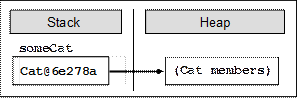 Създаване на обекти със задаване на параметриСега ще разгледаме леко променен вариант на горния пример, при който задаваме параметри при създаването на обекта:В този случай искаме обектът someCat да представлява котка, която се казва "Johnny" и има кафяв цвят. Указваме това чрез думите "Johnny" и "brown", написани в скоби след името на класа.При създаването на обект с оператора new се случват две неща: заделя се памет за този обект и се извършва начална инициализация на член-данните му. Инициализацията се осъществява от специален метод на класа, наречен конструктор. В горния пример инициализиращите параметри са всъщност параметри на конструктора на класа. Ще се спрем по-подробно на конструкторите след малко. Понеже член-променливите name и color на класа Cat са от референтен тип (от класа String), те се записват също в динамичната памет (heap) и в самия обект стоят техните референции (адреси). Следващата картинка показва това нагледно: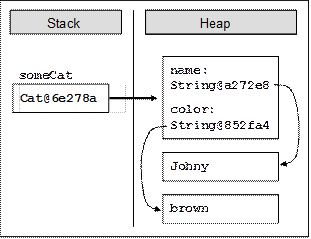 Освобождаване на обектитеВажна особеност на работата с обекти в C# e, че обикновено няма нужда от ръчното им разрушаване и освобождаване на паметта, заета от тях. Това е възможно поради вградената в .NET CLR система за почистване на паметта (garbage collector), която се грижи за освобождаването на неизползвани обекти вместо нас. Обектите, към които в даден момент вече няма референция в програмата, автоматично се унищожават и паметта, която заемат се освобождава. По този начин се предотвратяват много потенциални бъгове и проблеми. Ако искаме ръчно да освободим даден обект, трябва да унищожим референцията към него, например така:Това не унищожава обекта веднага, но го оставя в състояние, в което той е недостъпен от програмата и при следващото включване на системата за почистване на паметта (garbage collector), той ще бъде освободен: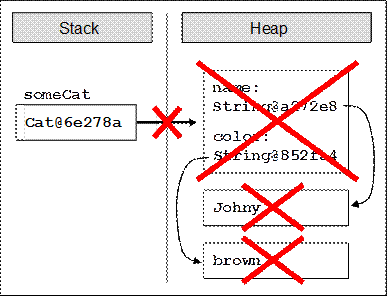 Достъп до полета на обектаДостъпът до полетата и свойствата (properties) на даден обект става чрез оператора . (точка), поставен между името на обекта и името на полето (или свойството). Операторът . не е необходим в случай, че достъпваме поле или свойство на даден клас в тялото на метод от същия клас.Можем да достъпваме полетата и свойствата или с цел да извлечем данните от тях, или с цел да запишем нови данни. В случай на свойство, достъпът се реализира по абсолютно същия начин както и при поле – C# ни предоставя тази възможност. Това се постига чрез двете специални ключови думи get и set в дефиницията на свойството, които извършват съответно извличането на стойността на свойството и присвояването на нова стойност. В дефиницията на класа Cat (която дадохме по-горе) свойства са Name и Color.Достъп до полета и свойства на обект – примерЩе дадем прост пример за употребата на свойство на обект, като използваме вече дефинирания по-горе клас Cat. Създаваме инстанция myCat на класа Cat и присвояваме стойност "Alfred" на свойството Name. След това извеждаме на стандартния изход форматиран низ с името на нашата котка. Следва реализацията на примера:Извикване на методи на обектИзвикването на методите на даден обект става отново чрез оператора . (точка). Операторът точка не е нужен единствено, в случай че съответният метод се извиква в тялото на друг метод от същия клас.Сега е моментът да споменем факта, че методите на класовете имат модификатори за достъп public, private или protected, чрез които възможността за извикването им може да се ограничава. Ще разгледаме подробно тези модификатори в темата "Дефиниране на класове". Засега е достатъчно да знаем само, че модификаторът за достъп public не въвежда никакво ограничение за извикването на съответния метод, т.е. го прави публично достъпен.Извикване на методи на обект – примерЩе допълним примера, който вече дадохме като извикаме метода SayMiau на класа Cat. Ето какво се получава:След изпълнението на горната програма на стандартния изход ще бъде изведен следният текст:КонструкториКонструкторът е специален метод на класа, който се извиква автоматично при създаването на обект от този клас и извършва инициализация на данните му (това е неговото основно предназначение). Конструкторът няма тип на връщана стойност и неговото име не е произволно, а задължително съвпада с името на класа. Конструкторът може да бъде със или без параметри.Конструктор без параметри наричаме още конструктор по подразбиране (default constructor). Езикът C# допуска да няма изрично дефиниран конструктор в класа. В този случай, компилаторът създава автоматично празен конструктор по подразбиране, който занулява всички полета на класа.Конструктори с параметриКонструкторът може да приема параметри, както всеки друг метод. Всеки клас може да има произволен брой конструктори с единственото ограничение, че броят и типът на параметрите им трябва да бъдат различни. При създаването на обект от този клас се извиква точно един от дефинираните конструктори.При наличието на няколко конструктора в един клас естествено възниква въпросът кой от тях се извиква при създаването на обект. Този проблем се решава по много интуитивен начин, както при методите. Подходящият конструктор се избира автоматично от компилатора в зависимост от подадената съвкупност от параметри при създаването на обекта. Използва се принципът на най-добро съвпадение.Извикване на конструктори – примерДа разгледаме отново дефиницията на класа Cat и по-конкретно двата конструктора на класа:Ще използваме тези конструктори, за да илюстрираме употребата на конструктор без и с параметри. При така дефинирания клас Cat ще дадем пример за създаването на негови инстанции чрез всеки от двата конструктора. Единият обект ще бъде обикновена неопределена котка, а другият – нашата кафява котка Johnny. След това ще изпълним метода SayMiau на всяка от двете и ще разгледаме резултата. Следва изходният код:В резултат от изпълнението на програмата се извежда следният текст на стандартния изход:Статични полета и методиЧлен-данните, които разглеждахме досега, реализират състояния на обектите и са пряко свързани с конкретни инстанции на класовете. В ООП има специална категория полета и методи, които се асоциират с тип данни (клас), а не с конкретна негова инстанция (обект). Наричаме ги статични членове (static members), защото са независими от конкретните обекти. Нещо повече, те се използват без да има създадена инстанция на класа, в който са дефинирани. Те могат да бъдат полета, методи и конструктори. Да разгледаме накратко статичните членове в C#. Статично поле или метод в даден клас се дефинира чрез ключовата дума static, поставена преди типа на полето или типа на връщаната стойност на метода. При дефинирането на статичен конструктор думата static се поставя преди името на конструктора. Статичните конструктори не са предмет на настоящата тема – засега ще се спрем само на статичните полета и методи (по-любознателните читатели могат да направят справка в MSDN).Кога да използваме статични полета и методи?За да отговорим на този въпрос трябва преди всичко добре да разбираме разликата между статичните и нестатичните (non-static) членове. Ще разгледаме по-детайлно каква е тя.Вече обяснихме основната разлика между двата вида членове. Нека интерпретираме класа като категория обекти, а обектът – като елемент, представител на тази категория. Тогава статичните членове отразяват състояния и поведения на самата категория обекти, а нестатичните – състояния и поведения на отделните представители на категорията. Сега ще обърнем по-специално внимание на инициализацията на статичните и нестатичните полета. Вече знаем, че нестатичните полета се инициализират заедно с извикването на конструктор на класа при създаването на негова инстанция – или в тялото на конструктора, или извън него. Инициализацията на статичните полета, обаче, не може да става при създаването на обект от класа, защото те могат да бъдат използвани, без да има създадена инстанция на този клас. Важно е да се знае следното:Време е да видим как се използват статични полета и методи на практика.Статични полета и методи – примерПримерът, който ще дадем решава следната проста задача: нужен ни е метод, който всеки път връща стойност с едно по-голяма от стойността, върната при предишното извикване на метода. Избираме първата върната от метода стойност да бъде 0. Очевидно такъв метод генерира редицата на естествените числа. Подобна функционалност има широко приложение в практиката, например за унифицирано номериране на обекти. Сега ще видим как може да се реализира с инструментите на ООП.Да приемем, че методът е наречен NextValue() и е дефиниран в клас с име Sequence. Класът има поле currentValue от тип int, което съдържа последно върнатата стойност от метода. Искаме в тялото на метода да се извършват последователно следните две действия: да се увеличава стойността на полето и да се връща като резултат новата му стойност. Връщаната от метода стойност очевидно не зависи от конкретна инстанция на класа Sequence. Поради тази причина методът и полето са статични. Следва описаната реализация на класа:Наблюдателният читател е забелязал, че така дефинираният клас има конструктор по подразбиране, който е деклариран като private. Тази употреба на конструктор може да изглежда особена, но е съвсем умишлена. Добре е да знаем следното:Засега няма да навлизаме в детайли за употребата на модификаторите за достъп public, private и protected. Ще ги разгледаме подробно в главата "Дефиниране на класове".Нека сега видим една проста програма, която използва класа Sequence:Примерът извежда на стандартния изход първите три естествени числа чрез трикратно последователно извикване на метода NextValue() от класа Sequence. Резултатът от този код е следният:Ако се опитаме да създадем няколко различни редици, понеже конструкторът на класа Sequence е деклариран като private, ще получим грешка по време на компилация.Примери за системни C# класовеСлед като вече се запознахме с основната функционалност на обектите, ще разгледаме накратко няколко често използвани системни класа от стандартните библиотеки на .NET Framework. По този начин ще видим на практика обясненото до момента, а също ще покажем как системните класове улесняват ежедневната ни работа.Класът System.EnvironmentЗапочваме с един от основните системни класове в .NET Framework. Той съдържа набор от полезни полета и методи, които улесняват получаването на информация за хардуера и операционната система, а някои от тях дават възможност за взаимодействие с обкръжението на програмата. Ето част от функционалността, която предоставя този клас:-     Информация за броя на процесорите, мрежовото име на компютъра, версията на операционната система, името на текущия потребител, текущата директория и др.-     Достъп до външно дефинирани свойства (properties) и променливи на обкръжението (environment variables), които няма да разглеждаме в настоящата книга.Сега ще покажем едно интересно приложение на метод от класа Environment, което често се използва в практиката при разработката на програми с критично бързодействие. Ще засечем времето за изпълнение на фрагмент от изходния код с помощта на свойството TickCount. Ето как може да стане това:Статичното свойство TickCount от класа Environment връща като резултат броя милисекунди, които са изтекли от включването на компютъра до момента на извикването на метода. С негова помощ засичаме изтеклите милисекунди преди и след изпълнението на критичния код. Тяхната разлика е всъщност търсеното време за изпълнение на фрагмента код, измерено в милисекунди.В резултат от изпълнението на програмата на стандартния изход се извежда резултат от следния вид (засеченото време варира в зависимост от конкретната компютърна конфигурация и нейното натоварване):В примера използвахме два статични члена от два системни класа: статичното свойство Environment.TickCount и статичния метод Console. WriteLine(…).Класът System.StringВече сме споменавали класа string (System.String) от .NET Framework, който представя символни низове (последователности от символи). Да припомним, че можем да считаме низовете за примитивен тип данни в C#, въпреки че работата с тях се различава до известна степен от работата с другите примитивни типове (цели и реални числа, булеви променливи и др.). Ще се спрем по-подробно на тях в темата "Символни низове".Класът System.MathКласът System.Math съдържа методи за извършването на основни числови операции като повдигане в степен, логаритмуване, коренуване и някои тригонометрични функции. Ще дадем един прост пример, който илюстрира употребата му.Искаме да съставим програма, която пресмята лицето на триъгълник по дадени дължини на две от страните и ъгъла между тях в градуси. За тази цел имаме нужда от метода Sin(…) и константата PI на класа Math. С помощта на числото  лесно преобразуваме към радиани въведеният в градуси ъгъл. Следва примерна реализация на описаната логика: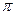 Можем лесно да тестваме програмата като проверим дали пресмята правилно лицето на равностранен триъгълник. За допълнително улеснение избираме дължина на страната да бъде 2 – тогава лицето му намираме с добре известната формула: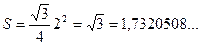 Въвеждаме последователно числата 2, 2, 60 и на стандартния изход се извежда:Класът System.Math – още примериКакто вече видяхме, освен математически методи, класът Math дефинира и две добре известни в математиката константи: тригонометричната константа  и Неперовото число e. Ето още един пример за тях:При изпълнение на горния код се получава следния резултат:Класът System.RandomПонякога в програмирането се налага да използваме случайни числа. Например искаме да генерираме 6 случайни числа в интервала между 1 и 49 (не непременно различни). Това можем да направим използвайки класа System.Random и неговия метод Next(). Преди да използваме класа Random трябва да създадем негова инстанция, при което тя се инициализира със случайна стойност (извлечена от текущото системно време в операционната система). След това можем да генерираме случайно число в интервала [0…n) чрез извикване на метода Next(n). Забележете, че този метод може да върне нула, но връща винаги случайно число по-малко от зададената стойност n. Затова, ако искаме да получим число в интервала [1…49], трябва да използваме израза Next(49) + 1. Следва примерен изходен код на програма, която, използвайки класа Random, генерира 6 случайни числа в интервала от 1 до 49:Ето как изглежда един възможен изход от работата на програмата:Класът Random – още един примерЗа да ви покажем колко полезен може да е генераторът на случайни числа в .NET Framework, ще си поставим за задача да генерираме случайна парола, която е дълга между 8 и 15 символа, съдържа поне две главни букви, поне две малки букви, поне една цифра и поне три специални знака. За целта ще използваме следния алгоритъм:1.  Започваме от празна парола. Създаваме генератор на случайни числа.2.  Генерираме два пъти по една случайна главна буква и я поставяме на случайна позиция в паролата.3.  Генерираме два пъти по една случайна малка буква и я поставяме на случайна позиция в паролата.4.  Генерираме една случайна цифра и я поставяме на случайна позиция в паролата.5.  Генерираме три пъти по един случаен специален символ и го поставяме на случайна позиция в паролата.6.  До момента паролата трябва да се състои от 8 знака. За да я допълним до най-много 15 символа, можем случаен брой пъти (между 0 и 7) да вмъкнем на случайна позиция в паролата случаен знак (главна буква или малка буква или цифра или специален символ).Следва имплементация на описания алгоритъм:Нека обясним някои неясни моменти в изходния код. Да започнем от дефинициите на константи:Константите в C# представляват неизменими променливи, чиито стойности се задават по време на инициализацията им в изходния код на програмата и след това не могат да бъдат променяни. Те се декларират с модификатора const. Използват се за дефиниране на дадено число или низ, което се използва след това многократно в програмата. По този начин се спестяват повторенията на определени стойности в кода и се позволява лесно тези стойности да се променят чрез промяна само на едно място в кода. Например ако в даден момент решим, че символът "," (запетая) не трябва да се ползва при генерирането на пароли, можем да променим само един ред в програмата (съответната константа) и промяната ще се отрази навсякъде, където е използвана константата. Константите в C# се изписват в Pascal Case (думите в името са залепени една за друга, като всяка от тях започва с главна буква,  а останалите букви са малки).Нека обясним и как работят останалите части от програмата. В началото като статична член-променлива в класа RandomPasswordGenerator се създава генераторът на случайни числа rnd. Понеже тази променлива rnd е дефинирана в самия клас (не в Main() метода), тя е достъпна от целия клас (от всички негови методи) и понеже е обявена за статична, тя е достъпна и от статичните методи. По този начин навсякъде, където програмата има нужда от случайна целочислена стойност, се използва един и същ генератор на случайни числа, който се инициализира при зареждането на класа RandomPasswordGenerator.Методът GenerateChar() връща случайно избран символ измежду множество символи, подадени му като параметър. Той работи много просто: избира случайна позиция в множеството символи (между 0 и броя символи минус 1) и връща символът на тази позиция.Методът InsertAtRandomPosition() също не е сложен. Той избира случайна позиция в StringBuilder обекта, който му е подаден и вмъква на тази позиция подадения символ. На класа StringBuilder ще обърнем специално внимание в главата "Символни низове".Ето примерен изход от програмата за генериране на пароли, която разгледахме и обяснихме как работи:Пространства от именаПространство от имена (namespace / package) в ООП наричаме контейнер за група класове, които са обединени от общ признак или се използват в общ контекст. Пространствата от имена спомагат за една по-добра логическа организация на изходния код като създават семантично разделение на класовете в категории и улесняват употребата им в програмния код. Сега ще се спрем на пространствата в C# и ще видим как можем да ги използваме.Какво представляват пространствата от имена в C#?Пространствата от имена (namespaces) в C# представляват именувани групи класове, които са логически свързани, без да има специално изискване как да бъдат разположени във файловата система. Прието е, обаче, името на папката да съвпада с името на пространството и имената на файловете да съвпадат с имената на класовете, които се съхраняват в тях. Трябва да отбележим, че в някои езици за програмиране компилацията на изходния код на дадено пространство зависи от разпределението на елементите на пространството в папки и файлове на диска. В Java, например, така описаната файлова организация на пространствата е напълно задължителна (ако не е спазена, възниква грешка при компилацията). Езикът C# не е толкова стриктен в това отношение.Нека сега разгледаме механизма за дефиниране на пространства.Дефиниране на пространства от именаВ случай, че искаме да създадем ново пространство или да създадем нов клас, който ще принадлежи на дадено пространство, във Visual Studio това става автоматично чрез командите в контекстното меню на Solution Explorer (при щракане с десния бутон на мишката върху съответната папка). Solution Explorer по подразбиране се визуализира като страница в дясната част на интегрираната среда. Ще покажем нагледно как можем да добавим нов клас към вече съществуващото пространство MyNamespace чрез контекстното меню на Solution Explorer във Visual Studio: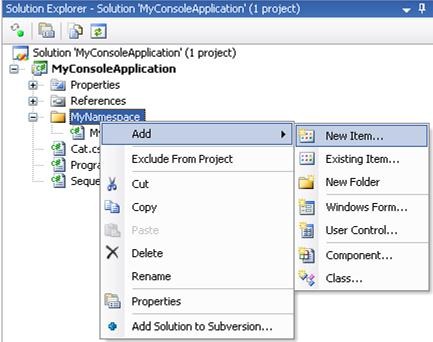 Тъй като проектът ни се нарича MyConsoleApplication и добавяме нов клас в неговата подпапка MyNamespace, новосъздаденият клас ще бъде в следното пространство:Ако сме дефинирали клас в собствен файл и искаме да го добавим към ново или вече съществуващо пространство, не е трудно да го направим ръчно. Достатъчно е да променим именувания блок с ключова дума namespace, в който се намира класа:При дефиницията използваме ключовата дума namespace, последвана от пълното име на пространството. Прието е имената на пространствата в C# да започват с главна буква и да бъдат изписвани в Pascal Case. Например, ако трябва да направим пространство, което съдържа класове за работа със символни низове, желателно е да го именуваме StringUtils, а не string_utils.Вложени пространстваОсвен класове, пространствата могат да съдържат в себе си и други пространства (вложени пространства, nested namespaces). По този начин съвсем интуитивно се изгражда йерархия от пространства, която позволява още по-прецизно разделение на класовете според тяхната семантика.При назоваването на пространствата в йерархията се използва символът . за разделител (точкова нотация). Например пространството System от .NET Framework съдържа в себе си подпространството Collections и така пълното название на вложеното пространство Collections добива вида System.Collections.Пълни имена на класоветеЗа да разберем напълно смисъла на пространствата, важно е да знаем следното:Извън дадено пространство може да има класове с произволни имена, без значение дали съвпадат с някои от имената на класовете в пространството. Това е така, защото класовете в пространството са определени еднозначно от неговия контекст. Време е да видим как се определя синтактично тази еднозначност.Пълно име на клас наричаме собственото име на класа, предшествано от името на пространството, в което този клас е дефиниран. Пълното име на всеки клас е уникално. Отново се използва точковата нотация:Нека вземем за пример системния клас CultureInfo, дефиниран в пространството System.Globalization (вече сме го използвали в темата  "Вход и изход от конзолата"). Съгласно дадената дефиниция, пълното име на този клас е System.Globalization.CultureInfo.В .NET Framework понякога има класове от различни пространства със съвпадащи имена, например: Включване на пространствоПри изграждането на приложения в зависимост от предметната област често се налага многократното използване на класове някое пространство. За удобство на програмиста има механизъм за включване на пространство към текущия файл със сорс код. След като е включено дадено пространство, всички класове дефинирани в него могат свободно да се използват, без да е необходимо използването на техните пълни имена.Включването на пространство към файл с изходен код се извършва чрез ключовата дума using по следния начин:Ще обърнем внимание на една важна особеност при включването на пространства по описания начин. Всички класове, които се съдържат директно в пространството <namespace_name> са включени и могат да се използват, но трябва да знаем следното:Например включването на пространството от имена System.Collections не включва автоматично класовете, съдържащи се в пространството от имена System.Collections.Generic. При употребата им трябва да ги назоваваме с пълните им имена или да включим изрично пространството, в което се намират.Включване на пространство – примерЗа да илюстрираме принципа на включването на пространство, ще разгледаме следната програма, въвежда списъци от числа и брои колко от тях са цели и колко от тях са дробни:За целта програмата използва класа System.Collections.Generic.List като го назовава с пълното му име.Нека сега видим как работи горната програма: въвеждаме последователно стойностите 4, 1.53, 0.26, 7, 2, end. Получаваме следния резултат на стандартния изход:Програмата извършва следното: дава на потребителя възможност да въвежда последователно числа, които могат да бъдат цели или реални. Въвеждането продължава до момента, в който бъде въведена стойност, различна от число. След това на стандартния изход се извеждат два реда съответно с целите и с реалните числа.За реализацията на описаните действия използваме два помощни обекта съответно от тип System.Collections.Generic.List<int> и System. Collections.Generic.List<double>. Очевидно е, че пълните имена на класовете правят кода непрегледен и труден за четене и създават неудобства. Можем лесно да избегнем този ефект като включим пространството System.Collections.Generic и използваме директно класовете по име. Следва промененият вариант на горната програма:public class Cat{	// Field name	private string name;	// Field color	private string color;	public string Name	{		// Getter of the property "Name"		get		{			return this.name;		}		// Setter of the property "Name"		set		{			this.name = value;		}	}	public string Color	{		// Getter of the property "Color"		get		{			return this.color;		}		// Setter of the property "Color"		set		{			this.color = value;		}	}	// Default constructor	public Cat()	{		this.name = "Unnamed";		this.color = "gray";	}	// Constructor with parameters	public Cat(string name, string color)	{		this.name = name;		this.color = color;	}	// Method SayMiau	public void SayMiau()	{		Console.WriteLine("Cat {0} said: Miauuuuuu!", name);	}}static void Main(){	Cat firstCat = new Cat();	firstCat.Name = "Tony";	firstCat.SayMiau();	Cat secondCat = new Cat("Pepy", "Red");	secondCat.SayMiau();	Console.WriteLine("Cat {0} is {1}.",		secondCat.Name, secondCat.Color);}Cat Tony said: Miauuuuuu!Cat Pepy said: Miauuuuuu!Cat Pepy is Red.Cat someCat = new Cat();Cat someCat = new Cat("Johnny", "brown");someCat = null;class CatManipulating{	static void Main()	{		Cat myCat = new Cat();		myCat.Name = "Alfred";		Console.WriteLine("The name of my cat is {0}.",			myCat.Name);	}}class CatManipulating{	static void Main()	{		Cat myCat = new Cat();		myCat.Name = "Alfred";		Console.WriteLine("The name of my cat is {0}.",			myCat.Name);		myCat.SayMiau();	}}The name of my cat is Alfred.Cat Alfred said: Miauuuuuu!public class Cat{	// Field name	private string name;	// Field color	private string color;	…	// Default constructor	public Cat()	{		this.name = "Unnamed";		this.color = "gray";	}	// Constructor with parameters	public Cat(string name, string color)	{		this.name = name;		this.color = color;	}	…}class CatManipulating{	static void Main()	{		Cat someCat = new Cat();		someCat.SayMiau();		Console.WriteLine("The color of cat {0} is {1}.",			someCat.Name, someCat.Color);		Cat someCat = new Cat("Johnny", "brown");		someCat.SayMiau();		Console.WriteLine("The color of cat {0} is {1}.",			someCat.Name, someCat.Color);	}}Cat Unnamed said: Miauuuuuu!The color of cat Unnamed is gray.Cat Johnny said: Miauuuuuu!The color of cat Johnny is brown.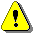 Статичните полета се инициализират, когато типът данни (класът) се използва за пръв път по време на изпълнението на програмата.public class Sequence{	// Static field, holding the current sequence value	private static int currentValue = 0;	// Intentionally deny instantiation of this class	private Sequence()	{	}	// Static method for taking the next sequence value	public static int NextValue()	{		currentValue++;		return currentValue;	}}Клас, който има само private конструктори не може да бъде инстанциран. Такъв клас обикновено има само статични членове и се нарича utility клас.class SequenceManipulating{	static void Main()	{		Console.WriteLine("Sequence[1..3]: {0}, {1}, {2}",			Sequence.NextValue(), Sequence.NextValue(),			Sequence.NextValue());	}}Sequence[1..3]: 1, 2, 3class SystemTest{	static void Main()	{		int sum = 0;		int startTime = Environment.TickCount;		// The code fragment to be tested		for (int i = 0; i < 10000000; i++)		{			sum++;		}		int endTime = Environment.TickCount;		Console.WriteLine("The time elapsed is {0} sec.",	 		(endTime - startTime) / 1000.0);	}}The time elapsed is 0,031 sec.class MathTest{	static void Main()	{		Console.WriteLine("Length of the first side:");		double a = double.Parse(Console.ReadLine());		Console.WriteLine("Length of the second side:");		double b = double.Parse(Console.ReadLine());		Console.WriteLine("Size of the angle in degrees:");		int angle = int.Parse(Console.ReadLine());;		double angleInRadians = Math.PI * angle / 180.0;		Console.WriteLine("Face of the triangle: {0}",			0.5 * a * b * Math.Sin(angleInRadians));	}}Face of the triangle: 1,73205080756888Console.WriteLine(Math.PI);Console.WriteLine(Math.Е);3.1415926535897932.718281828459045class RandomNumbersBetween1and49{	static void Main()	{		Random rand = new Random();		for (int number = 1; number <= 6; number++)		{			int randomNumber = rand.Next(49) + 1;			Console.Write("{0} ", randomNumber);		}	}}16 49 7 29 1 28class RandomPasswordGenerator{	private const string CapitalLetters =		"ABCDEFGHIJKLMNOPQRSTUVWXYZ";	private const string SmallLetters =		"abcdefghijklmnopqrstuvwxyz";	private const string Digits = "0123456789";	private const string SpecialChars =		"~!@#$%^&*()_+=`{}[]\\|':;.,/?<>";	private const string AllChars =		CapitalLetters + SmallLetters + Digits + SpecialChars;	private static Random rnd = new Random();	static void Main()	{		StringBuilder password = new StringBuilder();		// Generate two random capital letters		for (int i = 1; i <= 2; i++)		{			char capitalLetter = GenerateChar(CapitalLetters);			InsertAtRandomPosition(password, capitalLetter);		}		// Generate two random small letters		for (int i = 1; i <= 2; i++)		{			char smallLetter = GenerateChar(SmallLetters);			InsertAtRandomPosition(password, smallLetter);		}		// Generate one random digit		char digit = GenerateChar(Digits);		InsertAtRandomPosition(password, digit);		// Generate 3 special characters		for (int i = 1; i <= 3; i++)		{			char specialChar = GenerateChar(SpecialChars);			InsertAtRandomPosition(password, specialChar);		}		// Generate few random characters (between 0 and 7)		int count = rnd.Next(8);		for (int i = 1; i <= count; i++)		{			char specialChar = GenerateChar(AllChars);			InsertAtRandomPosition(password, specialChar);		}		Console.WriteLine(password);	}	private static void InsertAtRandomPosition(		StringBuilder password, char character)	{		int randomPosition = rnd.Next(password.Length + 1);		password.Insert(randomPosition, character);	}	private static char GenerateChar(string availableChars)	{		int randomIndex = rnd.Next(availableChars.Length);		char randomChar = availableChars[randomIndex];		return randomChar;	}}private const string CapitalLetters =	"ABCDEFGHIJKLMNOPQRSTUVWXYZ";private const string SmallLetters =	"abcdefghijklmnopqrstuvwxyz";private const string Digits = "0123456789";private const string SpecialChars =	"~!@#$%^&*()_+=`{}[]\\|':;.,/?<>";private const string AllChars =	CapitalLetters + SmallLetters + Digits + SpecialChars;	8p#Rv*yTl{tN4namespace MyConsoleApplication.MyNamespacenamespace <namespace_name>{	...}Класовете трябва да имат уникални имена само в рамките на пространството от имена, в което са дефинирани.<namespace_name>.<class_name>System.Windows.Forms.ControlSystem.Web.UI.ControlSystem.Windows.Controls.Controlusing <namespace_name>;Включването на пространства не е рекурсивно, т.е. при включване на пространство не се включват класовете от вложените в него пространства.class NamespaceImportTest{	static void Main()	{		System.Collections.Generic.List<int> ints =			new System.Collections.Generic.List<int>();		System.Collections.Generic.List<double> doubles =			new System.Collections.Generic.List<double>();		while (true)		{			int intResult;			double doubleResult;			Console.WriteLine("Enter an int or a double:");			string input = Console.ReadLine();			if (int.TryParse(input, out intResult))			{				ints.Add(intResult);			}			else if (double.TryParse(input, out doubleResult))			{				doubles.Add(doubleResult);			}			else			{				break;			}		}		Console.Write("You entered {0} ints:", ints.Count);		foreach (var i in ints)		{			Console.Write(" " + i);		}		Console.WriteLine();		Console.Write("You entered {0} doubles:", doubles.Count);		foreach (var d in doubles)		{			Console.Write(" " + d);		}		Console.WriteLine();	}}You entered 3 ints: 4 7 2You entered 2 doubles: 1.53 0.26using System.Collections.Generic;class NamespaceImportTest{	static void Main()	{		List<int> ints = new List<int>();		List<double> doubles = new List<double>();		…	}}